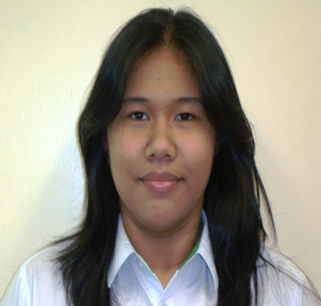 Seeking a challenging career with a progressive organization that provides an opportunity to capitalize my technical skills and abilities in the available field that I am hired at.Hardware TroubleshootingNetwork TroubleshootingMicrosoft Office (MS Word, Excel, Powerpoint, Internet, Etc.)Engraving Machinedate of birthMarch 28, 1984PRIVATE TUTORHassan mohammed al nasser (saudi arabia)November 29, 2014 – March 29, 2017English Tutor (Grade 3 & Grade 4 Student)Sales, credit, billing & collection Staff Controlgear Electric corporation april 05, 2012 – november 28, 2014Follow-up Credit and Collection.Preparation of Client Quotation InquiryPreparation / Checking of D.R. & Sales InvoicePreparation L.O.M.D. & Job OrderPreparation of Weekly / Monthly reportDetailed Orders Received / Sales InvoiceMarket Segment Summary Orders Received / S.I.Sales Budget Orders ReceivedSales Budget Sales InvoiceSummary Sales Performance Filing of important documents:Weekly / Monthly Financial ReportWeekly / Monthly Sales Performance SummaryWeekly / Monthly Market Segment reportCollection ForecastResponsible for the preparation of Project submittalswarehouse officer Controlgear Electric corporation april 04, 2011 – april 04, 2012Maintains Inventory and Supplies by receiving, storing and delivering items.Securing warehouse Supervising StaffKeeps equipment operating by enforcing operating instruction, troubleshooting breakdowns, requiring preventive maintenance and calling for repairs.Meets warehouse operational standards by contributing warehouse information to strategic plans and reviews.Implementing production, productivity, quality and customer-service standards.Resolving problemsIdentifying warehouse system improvementspurchasing assistantControlgear Electric corporation january 02, 2006 – april 02, 2011Canvassing of materials requisition / Prepare of canvass sheet.Follow-up quotations to suppliersCoordinate lacking materials at warehouse for purchase.Check availability of items at warehouse before preparing Purchase Order.Record monthly purchases.Prepare documents for item replacement / return.Prepare field to do for pick-up.Prepare document for defective items for repair.Daily filing of suppliers purchase order and sales invoice.Monthly reporting and submission of plant and office maintenance report.Monitoring of office supplies & consumables.Engraving of nameplates.Bachelor in Cooperatives – BCOOP (2001 – 2005) Polytechnic University of the Philippines                          Sta. Mesa, Manila